（様式５）令和　　年　　月　　日　福島商工会議所会頭　殿ふるさとエール補助金　補助金請求書ふるさとエール補助金交付要綱に基づき、補助金を下記の通り請求します。記請求金額　　　　　　円※「（様式４）補助金確の確定通知書」の「(3)補助金確定額」を記入下さい。単位は円とし、算用数字を用いて下さい。２．補助金振込先　　　　※通帳を見ながらご記入ください３．添付書類郵便番号住所事業所名代表者役職名代表者氏名‣金融機関‣金融機関コード‣本支店名‣支店番号‣預金種別‣口座番号‣口座名義のカタカナ「２．補助金振込先」に記載した預金通帳の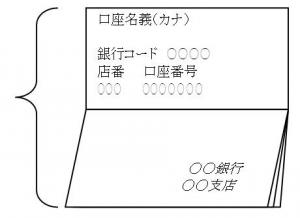 表紙裏面の見開きページをコピーし添付して下さい。（コピーサイズ：Ａ４）